广东省教育资源公共服务平台用户管理操作指南（机构人员篇）目 录一、登录平台	1二、绑定手机、邮箱	1三、修改密码	2四、申请加入/退出机构	3一、登录平台第一步：输入网址：http://zy.gdedu.gov.cn/（推荐使用谷歌、360浏览器）。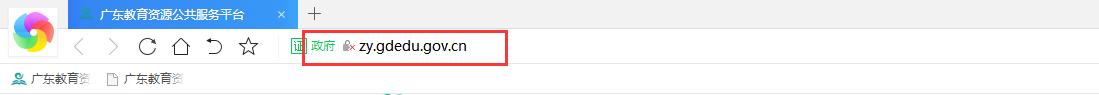 第二步：在“空间登录”页面输入账号密码。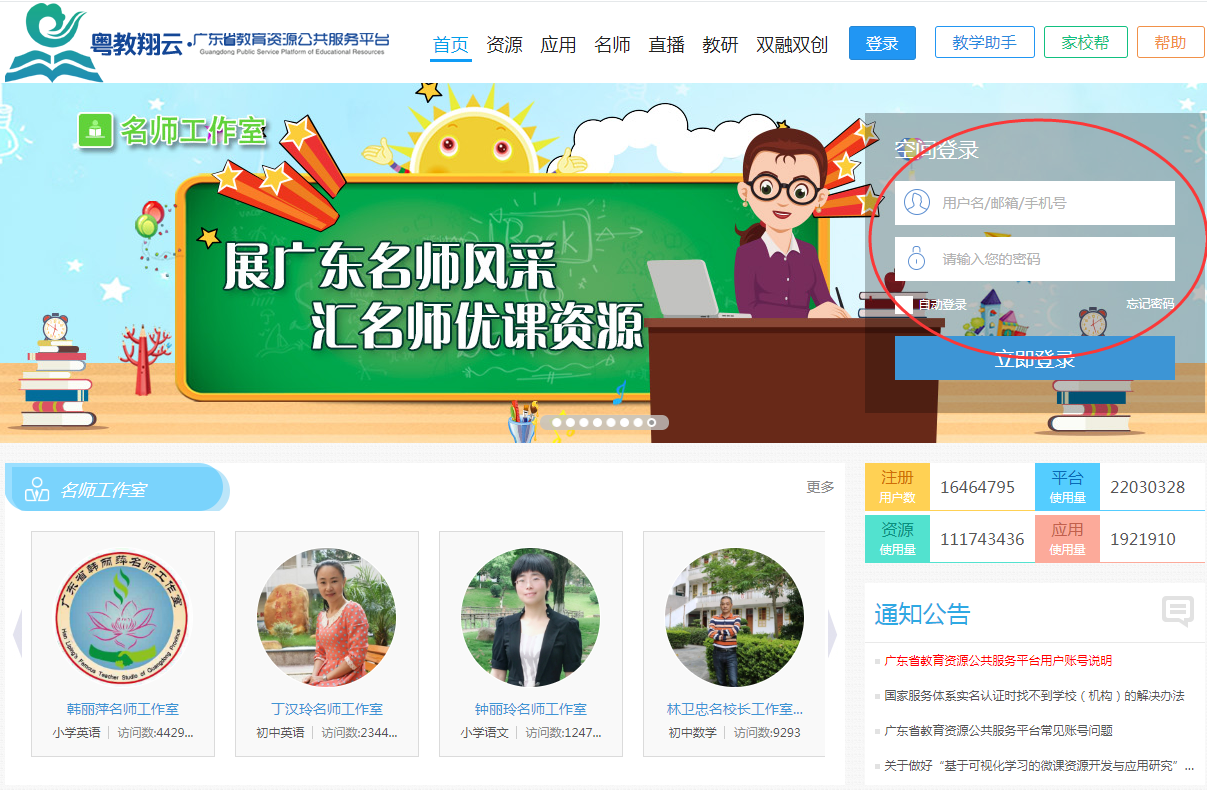 账号：机构人员可以用身份证号、账号、手机号（如果绑定了邮箱）、邮箱（如果绑定了邮箱）登录。账号由机构管理员来创建。登录：每次都需要用密码+手机验证登录，如果以前已绑定手机的，直接用原密码+手机验证登录，如果以前没有绑定手机的，需要联系机构管理员为其绑定手机，再用原密码+手机验证登录。☆提示：登录时如果提示账号被锁定，说明您的账号已超过三个月未登录或密码是弱口令，请联系机构管理员解锁并重置密码。忘记密码：绑定手机或邮箱后可以通过手机或邮箱找回密码，也可以请机构管理员重置密码。二、绑定手机、邮箱第一步：在登录框点击“账户管理”，进入账户管理页面；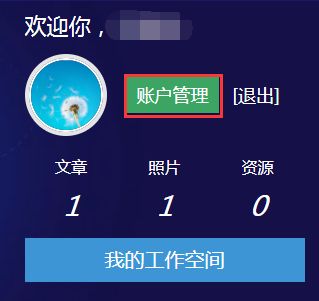 第二步：点击“个人中心”下面的“账号安全”，绑定手机和邮箱；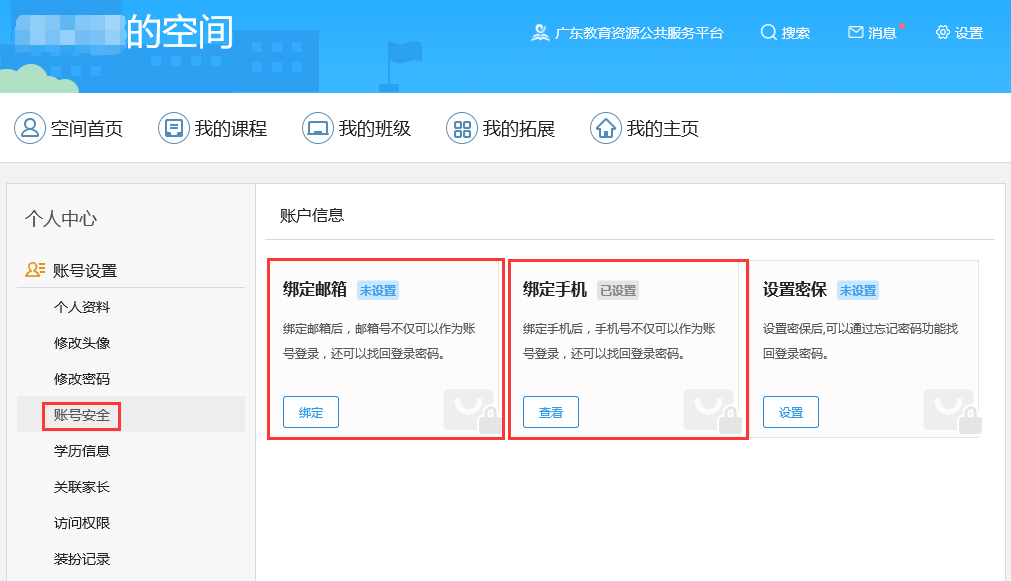 ☆提示：邮箱或手机绑定后不仅可作为账号登录，还可以便于找回密码，建议绑定。三、修改密码第一步：在登录框点击“账号管理”，进入账号管理页面；第二步：点击“个人中心”下面的“修改密码”，按提示输入信息，按“保存”。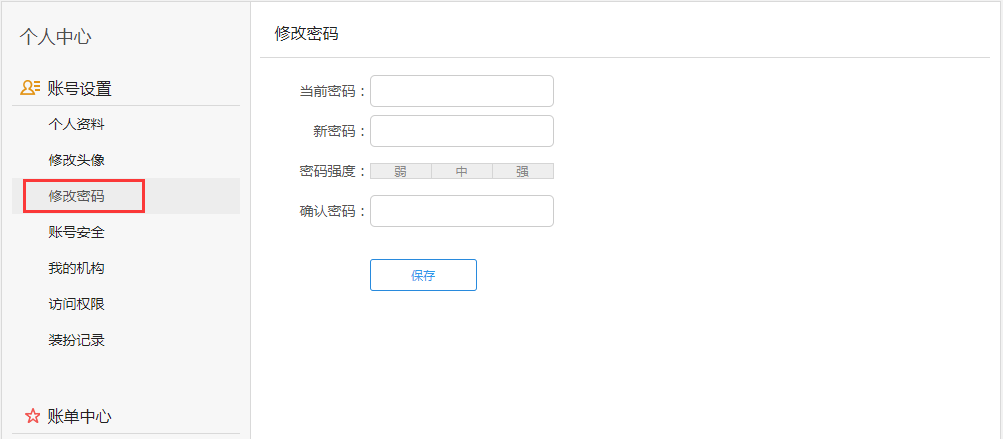 四、申请加入/退出机构若机构人员因调动关系需要调整任职机构，请先退出平台当前所在机构，再申请加入新机构。具体操作如下：（1）申请加入机构第一步：在登录框点击“账号管理”，进入账号管理页面；第二步：点击“个人中心”下面的“我的机构”，选择下拉菜单中的地区及机构名称。点击“申请加入”；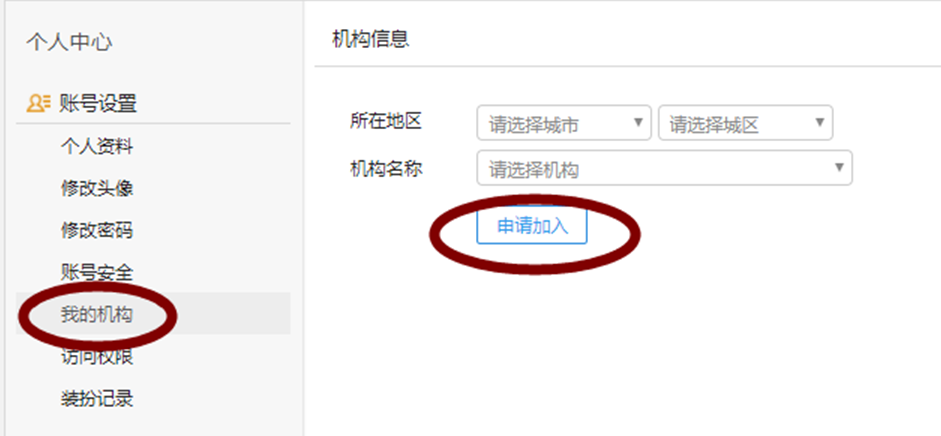 第三步：点击申请加入后需要等待新机构管理员审核通过。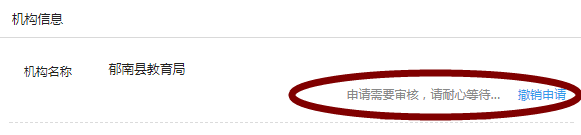 （2）申请退出机构第一步：在登录框点击“账号管理”，进入账号管理页面；第二步：点击“个人中心”下面的“我的机构”，点击“退出”即完成。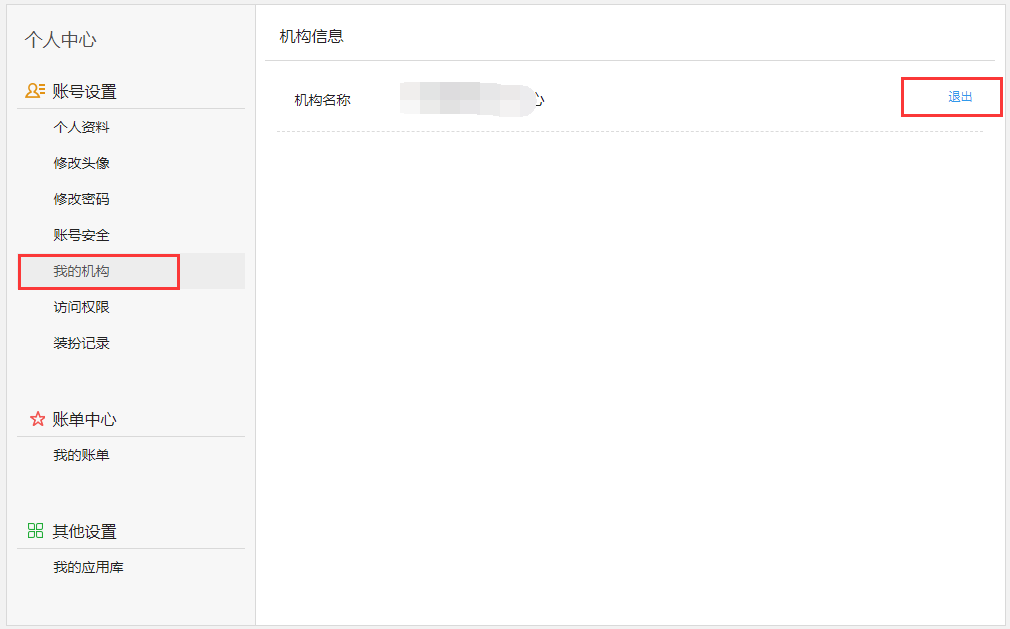 